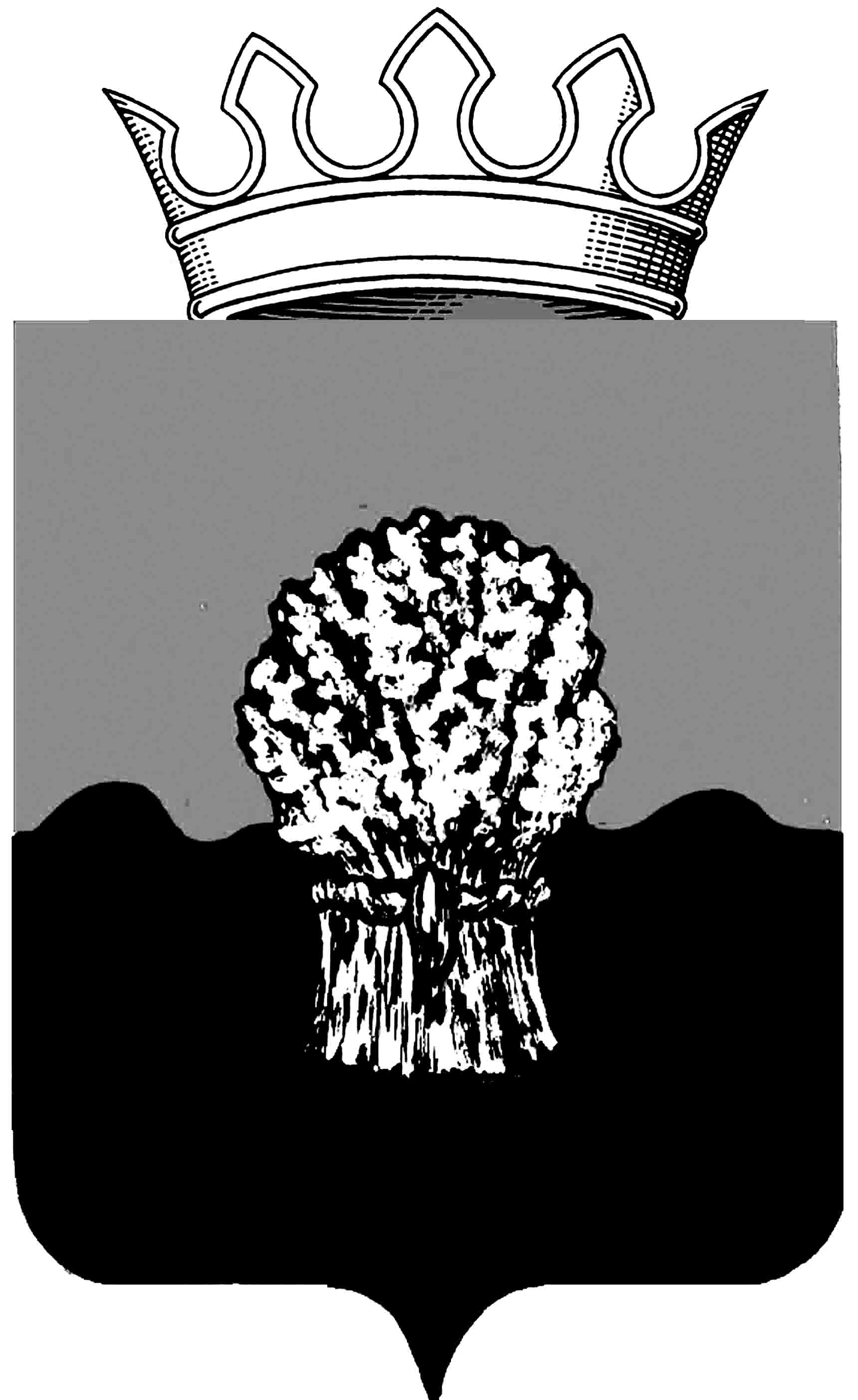 АДМИНИСТРАЦИЯ Сызранского района Самарской областиПостановление18 декабря 2013 года	                                                     	         № _1265_Об утверждении муниципальной программы муниципального района Сызранский «Противодействие коррупции в муниципальном районе Сызранский на 2014-2016 годы» В целях реализации Федерального закона от 25.12.2008 № 273-ФЗ "О противодействии коррупции", положений Национального плана противодействия коррупции, утвержденного Президентом РФ 31.07.2008 № Пр-1568, Закона Самарской области от 10.03.2009 № 23-ГД "О противодействии коррупции в Самарской области", в соответствии с Уставом муниципального района Сызранский Самарской области, администрация Сызранского района постановляет:Утвердить прилагаемую муниципальную программу муниципального района Сызранский "Противодействие коррупции в муниципальном районе Сызранский на  2014 - 2016 годы" (далее - Программа).2. Установить, что расходные обязательства муниципального района Сызранский, возникающие в результате принятия настоящего постановления, исполняются муниципальным районом Сызранский за счет средств местного бюджета.3. Определить администрацию Сызранского района главным распорядителем средств бюджета муниципального района Сызранский (далее - ГРБС), предусмотренных на реализацию мероприятий Программы.4.ГРБС обеспечить:4.1. финансирование согласно бюджетной росписи в пределах утвержденных ассигнований на соответствующий финансовый год;4.2. контроль за результативностью, адресностью и целевым использованием бюджетных средств.5. Контроль за исполнением настоящего постановления возложить на руководителя  аппарата  администрации Сызранского района Бодрову Л.В.6. Признать утратившим силу постановление администрации Сызранского района от 05.11.2013 года № 1018 «Об утверждении районной целевой программы «Противодействие коррупции в муниципальном районе Сызранский на 2014-2016 годы».7. Настоящее постановление вступает в силу с 1 января 2014 года.Глава администрации                                           С.И. УколовC:\Users\user\AppData\Local\Microsoft\Windows\Temporary Internet Files\Content.IE5\QG9JQGZK\post_12_13[1].zip\Постановления декабрь 2013\                                                                                  Утвержденапостановлением администрацииСызранского районаот 18.12.2013 г. № _1265Муниципальная  программа муниципального района Сызранский «Противодействие коррупции в муниципальном районе Сызранский  на 2014-2016 годы»(далее - Программа)г. Сызрань2013 г.Паспорт ПрограммыХарактеристика текущего состояния в сфере противодействия коррупции в  муниципальном районе Сызранский.Коррупция как социально - политическое явление присуща всем государствам мира и различается лишь своими масштабами. В странах, которые недавно перешли к демократическим нормам общественного устройства, коррупция, нередко превращается в системное явление, являясь неизбежным следствием избыточного администрирования со стороны государства. В Российской Федерации коррупция  представляет высокую общественную опасность, препятствует нормальному функционированию всех общественных механизмов, затрудняет проведение социальных преобразований и повышение эффективности национальной экономики, вызывает в российском обществе серьезную тревогу и недоверие к государственным институтам, создает негативный имидж России на международной арене и правомерно рассматривается как одна из угроз безопасности Российской Федерации.В связи с этим, разработка мер по противодействию коррупции в целях устранения её коренных причин, и реализация таких мер в контексте обеспечения развития страны в целом, становятся и настоятельной необходимостью.Президент и Правительство Российской Федерации определяют борьбу с коррупцией как задачу национального масштаба, новый этап в реализации стратегии развития России. Приоритеты и цели политики в сфере противодействиякоррупции в муниципальном районе Сызранский,  цели и задачи Программы, планируемые конечные результаты реализации Программы.Основными направлениями политики в сфере противодействия коррупции, являются:1) модернизация антикоррупционной системы муниципальных правовых актов, совершенствование механизма экспертизы нормативных правовых актов с целью предотвращения коррупционных рисков;2) противодействие коррупции в экономической и социальной сферах. Осуществление комплекса мер, направленных на улучшение муниципального управления в социально-экономической сфере;3) реализация системы мер, направленных на совершенствование системы и структуры, а также функционирования органов местного самоуправления, оптимизацию и конкретизацию их полномочий;4) стимулирование правового просвещения и антикоррупционного   поведения граждан.Борьба с коррупцией не сводима лишь к проведению разовых кратковременных кампаний – она должна представлять систему разнонаправленных усилий, правильно рассчитанных не менее чем на среднесрочную перспективу.Планируя меры по противодействию коррупции в системе органов местного самоуправления исходить из следующих предпосылок:1) абсолютная ликвидация фактов проявления коррупции в краткосрочной перспективе мало реальна; 2) важнейшим направлением борьбы с коррупцией является сокращение её предпосылок;3)  противодействие коррупции достигает значимого успеха лишь при сотрудничестве с институтами гражданского общества;4) эффективность мер противодействия коррупции должна регулярно оцениваться, программа мер – дорабатываться с учетом меняющихся условий.Система мер по противодействию коррупции включает комплекс мероприятий, обеспечивающих согласованное применение правовых, организационных, профилактических и иных мер, направленных на выявление, предупреждение и пресечение коррупции, введение ответственности за совершение коррупционных правонарушений.Первоочередные меры по противодействию коррупции в системе органов местного самоуправления включают:выявление, предупреждение и организация пресечения возможных фактов коррупции, незаконного участия в коммерческой деятельности, других должностных преступлений;мониторинг причин коррупции, анализ факторов, способствующих коррупции, выявление механизма коррупционных сделок;внедрение антикоррупционных механизмов в рамках реализации кадровой политики;проведение анализа нормативных правовых актов и их проектов на коррупциогенность.  Целями Программы являются:-создание системы предупреждения коррупционных действий;-снижение уровня коррупции, её влияния на деятельность муниципальных органов и на повседневную жизнь граждан на территории муниципального района Сызранский;- обеспечение защиты прав и законных интересов граждан, общества и государства от проявлений коррупции.Для достижения целей Программы требуется решение следующих задач:- внедрение практики проверки муниципальных правовых актов и проектов муниципальных правовых актов на коррупциогенность;-выработка рекомендаций по устранению коррупциогенных факторов;-разработка рекомендаций и проектов муниципальных правовых актов, направленных на снижение уровня коррупции;-предупреждение  коррупционных правонарушений;-устранение условий, порождающих коррупцию;-содействие доступу граждан и организаций к информации о фактах коррупции, в том числе путём освещения таких фактов в средствах  массовой информации;-формирование антикоррупционного общественного сознания, нетерпимости к проявлению коррупции.Планируемыми конечными результатами реализации Программы являются:- укрепление доверия гражданского общества к органам местного самоуправления;- снижение коррупциогенности муниципальных правовых актов;- снижение угрозы ослабления демократических институтов и повышение авторитета общественных организаций;- оптимизация бюджетных расходов;-создание нетерпимого отношения общественности к проявлениям  коррупции;- повышение качества и доступности муниципальных услуг для общественности.3. Цели и краткое описание плана мероприятий, включенного в Программу.Для решения задач Программы будут реализовываться мероприятия, направленные на:развитие системы нормативных правовых актов в муниципальном районе Сызранский Самарской области в сфере противодействия коррупции, оперативное и эффективное устранение пробелов нормативно-правового регулирования;совершенствование системы проведения антикоррупционной экспертизы нормативных правовых актов и проектов нормативных правовых актов, в том числе независимыми экспертами либо при мониторинге их правоприменения;совершенствование системы переподготовки и повышения квалификации муниципальных служащих, в том числе осуществляющих функции по профилактике коррупционных и иных правонарушений;ежегодное проведение проверок полноты и достоверности представленных сведений о доходах (расходах), об имуществе и обязательствах имущественного характера муниципальных служащих, их супругов и несовершеннолетних детей;активизацию деятельности комиссий по соблюдению требований к служебному поведению муниципальных служащих и урегулированию конфликта интересов;обеспечение реализации механизма уведомления о фактах обращения к муниципальным служащим в целях склонения их к совершению коррупционных правонарушений;ведение мониторинга информации о коррупционных проявлениях в деятельности должностных лиц, размещенной в средствах массовой информации и содержащейся в поступающих обращениях граждан и юридических лиц, с рассмотрением его результатов на заседаниях комиссий по соблюдению требований к служебному поведению муниципальных служащих и урегулированию конфликта интересов;усиление роли печатных и электронных средств массовой информации в правовом просвещении населения в сфере противодействия коррупции;повышение уровня вовлеченности институтов гражданского общества в реализацию антикоррупционной политики.Перечень мероприятий с информацией о ресурсном обеспечении и сроками исполнения представлен в приложении 1 к Программе.4. Сроки и этапы реализации ПрограммыПрограмма реализуется в один этап  с 1 января 2014 г. по 31 декабря 2016 года.Перечень показателей  (индикаторов) Программы с указанием плановых значений по годам ее реализации и за весь период ее реализацииДля оценки эффективности и результативности решения задач, определенных Программой, предполагается использование показателей (индикаторов), характеризующих ход её реализации.Показатели, характеризующие ход реализации Программы представлены в таблице:Оценить достижение показателя (индикатора) "Доля граждан, удовлетворенных деятельностью органов местного самоуправления муниципального района Сызранский" возможно путем соотношения количества граждан, обратившихся в органы местного самоуправления повторно по вопросу, на который получен ответ, к общему количеству граждан, обратившихся в органы местного самоуправления.6. Информация о ресурсном обеспечении Программы за счет средств бюджета муниципального района СызранскийФинансирование Программы предполагается осуществлять за счет средств бюджета муниципального района Сызранский на соответствующий финансовый год. Общий объем финансового обеспечения мероприятий Программы составляет 15 000 рублей, в том числе по годам:  2014 год- 5 000 рублей; 2015 год- 5 000 рублей; 2016 год – 5 000 рублей.С учетом возможностей бюджета объемы средств, направляемых на реализацию Программы, уточняются при разработке проекта бюджета муниципального района Сызранский  на соответствующий финансовый год и внесении в него изменений.Информация о ресурсном обеспечении Программы с разбивкой по мероприятиям предусматривается в приложении 1 к Программе.7. Комплексная оценка эффективности реализации ПрограммыМетодика комплексной оценки эффективности реализации Программы приведена в приложении 2 к Программе.Приложение 1к муниципальной программе муниципального района Сызранский«Противодействие коррупции вмуниципальном районе Сызранскийна 2014-2016 годы»Информация о ресурсном обеспечении мероприятий ПрограммыПриложение 2к муниципальной программе муниципального района Сызранский«Противодействие коррупции вмуниципальном районе Сызранскийна 2014-2016 годы»Методика комплексной оценки эффективности реализации ПрограммыОценка эффективности реализации Программы осуществляется администрацией Сызранского района путем установления степени достижения ожидаемых результатов, а также сравнения текущих значений показателей (индикаторов) с их целевыми значениями.Оценка эффективности реализации Программы осуществляется ежегодно в течение всего срока реализации Программы и в целом по окончании ее реализации.Эффективность реализации Программы с учетом финансирования оценивается путем соотнесения степени достижения основных целевых показателей (индикаторов) Программы с уровнем ее финансирования.Комплексный показатель эффективности рассчитывается по формуле                                           Тек                      X1       N              n            ______   SUM     _________  N       n=1          План                    X                                        nR = __________________________________ x 100% ,         ТекF  _________           ПланFгде N – общее число целевых показателей (индикаторов);     ПланX        – плановое значение n-го целевого показателя (индикатора);   n    ТекX        – текущее значение n-го целевого показателя (индикатора);   n    ПланF         – плановая сумма финансирования Программы;    ТекF         – сумма финансирования (расходов) на текущую дату.Для расчета комплексного показателя эффективности R используются все целевые показатели (индикаторы), приведенные в разделе 5 Программы.При значении комплексного показателя эффективности реализации Программы R от 80 до 100% и более эффективность реализации Программы признается высокой, при значении менее 80% - низкой.Наименование Программы - муниципальная программа муниципального района Сызранский  «Противодействие коррупции в муниципальном районе Сызранский   на 2014-2016 годы». Дата принятия решения о разработкеПрограммы - решение Комиссии по противодействию коррупции в муниципальном районе Сызранский  от 08.07.2013 года  № 1;- постановление администрации Сызранского района от 12.12.2013 г. № 1222 «О разработке и реализации муниципальных программ в муниципальном районе Сызранский».Ответственный исполнитель Программы- администрация Сызранского района.Соисполнитель Программы- отсутствует.Участники Программы- Собрание представителей Сызранского района (по согласованию);- муниципальное казенное учреждение управление по строительству, архитектуре, жилищно -коммунальному и дорожному хозяйству администрации Сызранского района;-  комитет по управлению муниципальным имуществом Сызранского района;- муниципальное казенное учреждение «Управление социальной защиты населения муниципального района Сызранский» (далее по тексту Программы  - МКУ «УСЗН м.р. Сызранский»);- МУП «Райжилкомхоз Сызранского района»;-  МБУ «МФЦ»;   -  МКУ «ССиЗПН».Цели Программы-создание системы предупреждения коррупционных действий;-снижение уровня коррупции, её влияния на деятельность муниципальных органов и на повседневную жизнь граждан на территории муниципального района Сызранский;- обеспечение защиты прав и законных интересов граждан, общества и государства от проявлений коррупции.Задачи Программы- внедрение практики проверки муниципальных правовых актов и проектов муниципальных правовых актов на коррупциогенность;-выработка рекомендаций по устранению коррупциогенных факторов;-разработка рекомендаций и проектов муниципальных правовых актов, направленных на снижение уровня коррупции;-предупреждение  коррупционных правонарушений;-устранение условий, порождающих коррупцию;-содействие доступу граждан и организаций к информации о фактах коррупции, в том числе путём освещения таких фактов в средствах  массовой информации;-формирование антикоррупционного общественного сознания, нетерпимости к проявлению коррупции.Этапы и сроки реализации Программы Программа реализуется в один этап  с 1 января 2014 г. по 31 декабря 2016 года.Показатели (индикаторы) Программы1) доля граждан, удовлетворенных деятельностью органов местного самоуправления муниципального района Сызранский;2) доля служебных проверок, проведенных по выявленным фактам коррупционных проявлений в органах местного самоуправления муниципального района Сызранский, в том числе на основании опубликованных в СМИ материалов журналистских расследований и авторских материалов;3) доля проведенных проверок достоверности представленных сведений о доходах муниципальных служащих;4) количество правовых актов и других документов антикоррупционной направленности, размещенных в сети Интернет и в СМИ.Подпрограммы с указанием целей и сроков реализации- отсутствуют.Иные программы с указанием целей и сроков реализации- отсутствуют.План мероприятий с указанием сроков реализации- предусмотрен в разделе 3 Программы. Срок выполнения:  2014-2016 г.г.Объемы бюджетных ассигнований ПрограммыОбщий объем ресурсного обеспечения мероприятий Программы формируется из средств бюджета муниципального района Сызранский и составляет  15 000 рублей, в том числе по годам: в 2014 г.-  5 000 руб., в 2015 г.-  5  000 руб., в 2016 г.-  5  000 руб.Ожидаемые результаты реализации Программы- укрепление доверия гражданского общества к органам местного самоуправления;- снижение коррупциогенности муниципальных правовых актов;- снижение угрозы ослабления демократических институтов и повышение авторитета общественных организаций;- оптимизация бюджетных расходов;-создание нетерпимого отношения общественности к проявлениям  коррупции;- повышение качества и доступности муниципальных услуг для общественности.№ п/пЦелевой  индикаторЕдиница измеренияБазовый показатель 2013 годаПланируемое значение по годамПланируемое значение по годамПланируемое значение по годам№ п/пЦелевой  индикаторЕдиница измеренияБазовый показатель 2013 года2014201520161.Доля граждан, удовлетворенных деятельностью органов местного самоуправления муниципального района Сызранский % от количества граждан, обратившихся в органы местного самоуправления505055602.Доля служебных проверок, проведенных по выявленным фактам коррупционных проявлений в органах местного самоуправления муниципального района Сызранский, в том числе на основании опубликованных в СМИ материалов журналистских расследований и авторских материаловв % от количества выявленных фактов коррупционных проявлений01001001003.Доля проведенных проверок достоверности представленных сведений о доходах муниципальных служащихв %1001001001004.Количество правовых актов и других документов антикоррупционной направленности, размещенных в сети Интернет и в СМИединиц3345№ п/пНаименование мероприятийСрок исполнения,годыОбъем финансирования, тыс. руб.Объем финансирования, тыс. руб.Объем финансирования, тыс. руб.Объем финансирования, тыс. руб.ИсполнительОжидаемый результат№ п/пНаименование мероприятийСрок исполнения,годывсегов том числе по годамв том числе по годамв том числе по годамИсполнительОжидаемый результат№ п/пНаименование мероприятийСрок исполнения,годывсего201420152016ИсполнительОжидаемый результат1Разработка рекомендаций и проектов муниципальных правовых актов, направленных на снижение уровня коррупции2014-2016 Не требуетсяОтраслевые органы администрации Сызранского района в соответствующей сфере деятельностиСобрание представителей  Сызранского района (по согласованию)  - укрепление доверия гражданского общества к органам местного самоуправления;- развитие системы нормативных правовых актов в муниципальном районе Сызранский Самарской области в сфере противодействия коррупции2Проведение антикоррупционной экспертизы муниципальных правовых  актов и проектов муниципальных правовых актов. 2014-2016 Не требуетсяадминистрация Сызранского районаСобрание представителей Сызранского района (по согласованию)- укрепление доверия гражданского общества к органам местного самоуправления;- снижение коррупциогенности муниципальных правовых актов3Организация работы «телефона доверия» для оперативного получения информации о фактах коррупции. Извещение населения через средства массовой информации, иные источники информации об организации работы «телефона доверия»2014-2016 1,50,50,50,5администрация Сызранского района- укрепление доверия гражданского общества к органам местного самоуправления;- создание нетерпимого отношения общественности к проявлениям  коррупции;- усиление роли печатных и электронных средств массовой информации в правовом просвещении населения в сфере противодействия коррупции.4Обеспечение размещения на официальном сайте муниципального района Сызранский  информации о ходе реализации Программы, о фактах коррупции и принятых по ним мерам, о мероприятиях по противодействию коррупции со стороны органов местного самоуправления и правоохранительных органов2014- 2016 Не требуетсяаппарат администрации Сызранского района             - укрепление доверия гражданского общества к органам местного самоуправления;- усиление роли печатных и электронных средств массовой информации в правовом просвещении населения в сфере противодействия коррупции;- создание нетерпимого отношения общественности к проявлениям  коррупции.5Организация и проведение анкетирования среди получателей муниципальных (государственных) услуг с целью выявления коррупционных факторов и их последующее устранение2014-2016 1,50,50,50,5МКУ «УСЗН м.р. Сызранский»МБУ «МФЦ»МКУ «ССиЗПН»- укрепление доверия гражданского общества к органам местного самоуправления;- повышение качества и доступности муниципальных услуг для общественности.6Проведение конкурсного отбора в целях замещения должностей муниципальной службы в соответствии с Федеральным законом от 2 марта 2007 г.        № 25-ФЗ «О муниципальной службе в Российской Федерации», Законом Самарской области от 09.10.2007 года              № 96-ГД «О муниципальной службе в Самарской области»2014-2016Не требуетсяаппарат администрации Сызранского района- укрепление доверия гражданского общества к органам местного самоуправления;- совершенствование системы переподготовки и повышения квалификации муниципальных служащих, в том числе осуществляю-щих функции по профилактике коррупционных и иных правонару-шений;- снижение угрозы ослабления демократических институтов и повышение авторитета общественных организаций.7Организация и проведение заседаний  аттестационных комиссий для установления соответствия лиц, замещающих должности муниципальной службы квалификационным требованиям.2014-2016 Не требуетсяаппарат администрации Сызранского района- укрепление доверия гражданского общества к органам местного самоуправления;- совершенствование системы переподготовки и повышения квалификации муниципальных служащих, в том числе осуществляю-щих функции по профилактике коррупционных и иных правонару-шений;- снижение угрозы ослабления демократических институтов и повышение авторитета общественных организаций.8Организация и проведение проверок сведений, представленных  в соответствии с Федеральным законом «О муниципальной службе в Российской Федерации» гражданами, претендующими на замещение должностей муниципальной службы, муниципальными служащими,  а также   по соблюдению муниципальными служащими органов местного самоуправления муниципального района Сызранский  ограничений  и запретов, связанных с муниципальной службой.2014-2016 Не требуетсяаппарат администрации Сызранского районаруководители отраслевых органов администрации Сызранского района- укрепление доверия гражданского общества к органам местного самоуправления;- снижение угрозы ослабления демократических институтов и повышение авторитета общественных организаций.9Анализ обращений граждан и юридических лиц по вопросам деятельности органов местного самоуправления с целью выявления сфер деятельности с повышенным риском коррупции, коррупционных проявлений среди муниципальных служащих2014-2016 Не требуетсяаппарат администрации Сызранского районаруководители отраслевых органов администрации Сызранского районаСобрание представителей Сызранского района (по согласованию)- укрепление доверия граждан-ского общества к органам местного самоуправления;- создание нетерпимого отношения общественности к проявлениям  коррупции;- развитие системы нормативных правовых актов в муниципальном районе Сызранский Самарской области в сфере противодей-ствия коррупции.10Направление информации в правоохранительные органы о совершении коррупционных правонарушений муниципальными служащими, влекущих уголовную и административную ответственность 2014-2016 Не требуетсяруководитель аппарата администрации Сызранского района- укрепление доверия граждан-ского общества к органам местного самоуправления;- снижение угрозы ослабления демократических институтов.11Мониторинг применения административных регламентов  предоставления муниципальных услуг (далее – административные регламенты) в соответствии с утвержденной методикой 2014-2016 Не требуетсяОрганы, предоставляющие муниципальные услуги (в соответствии с административным регламентом),МБУ «МФЦ»- укрепление доверия гражданского общества к органам местного самоуправления;- повышение качества и доступности муниципальных услуг для общественности.12Проведение заседаний комиссии по соблюдению требований к служебному поведению муниципальных  служащих и урегулированию конфликта интересов на муниципальной службе (далее - Комиссия)2014 – 2016  Не требуетсяПредседатель Комиссии - укрепление доверия граждан-ского общества к органам местного самоуправления;- совершенствование системы перепод-готовки и повыше-ния квалификации муниципальных служащих;-создание нетерпи-мого отношения общественности к проявлениям  коррупции.13Участие муниципальных служащих в обучающих семинарах и курсах повышения квалификации по вопросам противодействия коррупции2014 - 20166,02,02,02,0аппарат администрации Сызранского района- совершенство-вание системы переподготовки и повышения квалифи-кации муниципаль-ных служащих, осуществляющих функции по профилактике коррупционных и иных правонару-шений;-  укрепление доверия граждан-ского общества к органам местного самоуправления.14Принятие мер по повышению эффективности использования публичных слушаний,предусмотренных земельным и градостроительным законодательством, при рассмотрении вопросов о предоставлении земельных участков, находящихся в муниципальной собственности2014 - 2016Не требуетсяуправление по строительству, архитектуре, жилищно -коммунальному и дорожному хозяйству администрации Сызранского района,комитет по управлению муниципальным имуществом Сызранского района- развитие системы нормативных правовых актов в муниципальном районе Сызранский в сфере противодей-ствия коррупции;- создание нетерпи-мого отношения общественности к проявлениям  коррупции;- снижение коррупциогенности муниципальных правовых актов;- укрепление доверия гражданского общества к органам местного самоуправления.15Осуществление контроля за  соблюдением требований Федерального закона от 05.04.2013 № 44-ФЗ "О контрактной системе в сфере закупок товаров, работ, услуг для обеспечения государственных и муниципальных нужд"2014 - 2016 Не требуетсяадминистрация Сызранского районаСобрание представителей Сызранского района (по согласованию)муниципальные учрежденияМУП «Райжилкомхоз Сызранского района»- укрепление доверия гражданского общества к органам местного самоуправления;- оптимизация бюджетных расходов;- снижение угрозы ослабления демократических институтов.16Проведение рабочих совещаний, заседаний рабочих групп с целью анализа итогов осуществления закупок для муниципальных нужд2014 – 2016 Не требуетсяуправление по строительству, архитектуре, жилищно -коммунальному и дорожному хозяйству администрации Сызранского района,финансовое управление администрации Сызранского района,МКУ «АХС»- укрепление доверия гражданского общества к органам местного самоуправления;- оптимизация бюджетных расходов;- снижение угрозы ослабления демократических институтов.17Проведение анализа эффективности расходов местного бюджета  при размещении заказов на поставку товаров, выполнение работ и оказание услуг для муниципальных нужд Сызранского района2014 - 2016 Не требуетсяфинансовое управление администрации Сызранского района- укрепление доверия гражданского общества к органам местного самоуправления;- оптимизация бюджетных расходов;- снижение угрозы ослабления демократических институтов.18Освещение деятельности по противодействию коррупции  на территории Сызранского района в средствах массовой информации2014 - 2016 3,01,01,01,0аппарат администрации Сызранского района,МАУ «Редакция газеты «Красное Приволжье»»- укрепление доверия гражданского общества к органам местного самоуправления;-усиление роли печатных и электронных средств массовой информации в правовом просвещении населения в сфере противодействия коррупции;- снижение угрозы ослабления демократических институтов.19Проведение встреч с общественностью с целью совместной выработки профилактических мер, рекомендаций по антикоррупционным мероприятиям2014-20161,50,50,50,5аппарат администрации Сызранского района- усиление роли печатных и электронных средств массовой информации в правовом просвещении населения в сфере противодействия коррупции;- создание нетерпимого отношения общественности к проявлениям  коррупции.20Информирование служащих и работников органов местного самоуправления муниципального района Сызранский об установленной действующим законодательством Российской Федерации уголовной ответственности за получение и дачу взятки и мерах административной ответственности за незаконное вознаграждение от имени юридического лица :- проведение серии учебно-практических семинаров (тренингов);- разработка методических рекомендаций и информационных памяток об уголовной ответственности за получение и дачу взятки и мерах административной ответственности за незаконное вознаграждение от имени юридического лица.2014-20161,50,50,50,5руководитель аппарата администрации Сызранского района- укрепление доверия гражданского общества к органам местного самоуправления;- совершенствование системы переподготовки и повышения квалификации муниципальных служащих, в том числе осуществляю-щих функции по профилактике коррупционных и иных правонарушений;- создание нетерпимого отношения общественности к проявлениям  коррупции.21Разъяснение служащим и работникам органов местного самоуправления муниципального района Сызранский порядка соблюдения ограничений и запретов, требований о предотвращении или об урегулировании конфликта интересов, обязанности об уведомлении представителя нанимателя (работодателя) об обращениях в целях склонения к совершению коррупционных правонарушений, иных обязанностей, установленных в целях противодействия коррупции.2014-2016 Не требуетсяруководитель аппарата администрации Сызранского района- укрепление доверия гражданского общества к органам местного самоуправления;- совершенствование системы переподготовки и повышения квалификации муниципальных служащих, в том числе осуществляю-щих функции по профилактике коррупционных и иных правонарушений;- создание нетерпимого отношения общественности к проявлениям  коррупции.